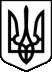 КАБІНЕТ МІНІСТРІВ УКРАЇНИПОСТАНОВАвід 5 серпня 2015 р. N 568КиївПро внесення змін до пункту 4 Порядку здійснення медичного обслуговування учнів загальноосвітніх навчальних закладівКабінет Міністрів України постановляє:1. Внести зміни до пункту 4 Порядку здійснення медичного обслуговування учнів загальноосвітніх навчальних закладів, затвердженого постановою Кабінету Міністрів України від 8 грудня 2009 р. N 1318 (Офіційний вісник України, 2009 р., N 95, ст. 3266; 2013 р., N 6, ст. 203), виклавши його в такій редакції:"4. Обов'язкові медичні профілактичні огляди учнів навчальних закладів проводяться щороку медичними працівниками у закладах охорони здоров'я.У разі проживання учнів у віддаленій від закладів охорони здоров'я місцевості зазначені огляди проводяться щороку медичними працівниками у навчальних закладах на підставі рішення відповідних структурних підрозділів з питань охорони здоров'я та з питань освіти місцевих держадміністрацій.".2. Міністерству охорони здоров'я та Міністерству освіти і науки протягом місяця привести власні нормативно-правові акти у відповідність з положеннями пункту 1 цієї постанови.Прем'єр-міністр УкраїниА. ЯЦЕНЮК